załącznik nr 5 do Zarządzenia KierownikaPowiatowego Centrum Pomocy Rodzinie w Tucholinr 14/2015 z dnia 25 listopada 2015 r.W N I O S E Ko dofinansowanie ze środków Państwowego Funduszu Rehabilitacji Osób Niepełnosprawnych likwidacji barier technicznych w związku 
z indywidualnymi potrzebami osób niepełnosprawnych Uwaga!! Przed wypełnieniem niniejszego wniosku należy zapoznać się z Regulaminem przyznawania dofinansowania na likwidację barier technicznych w Powiecie TucholskimI.A. Proszę o dofinansowanieI.B. Rodzaj niepełnosprawności2II. Sytuacja zawodowa*niepotrzebne skreślić									            strona 1														III. Informacja o korzystaniu ze środków PFRONIV. Deklarowany udział własny Wnioskodawcy i/lub sponsoraVII. Uzasadnienie wniosku …………………………………………………………………………………………………………………………………………………………………………………………………………………………………………………………………………………………………………………………………………………………………………………………………………………………………………………………………………………………………………………………………………………………………………………………………………………………………………………………………………………………………………………………………………………………………………………………………………………………………………………………………………………………………………………………………………………………………………………………………………………………………………………………………………………………………………………………………………………………………………………………………………………………………………………………………………………………………………………………………………………………………………………………………………………………………………………………………………VIII. Przewidywany koszt realizacji zadania: Kwota: ………………………….……. zł IX. Łączna kwota wnioskowanego dofinansowania (maksymalnie 85%):Kwota: .……………..………………... zł Świadomy/a/ odpowiedzialności karnej z art. 233 ustawy z dnia 6 czerwca 1997 r. – Kodeks Karny (Dz. U. Nr88, poz. 553, z pózn. zm.) za składanie fałszywych zeznań oświadczam, że dane zawarte we wniosku oraz w załącznikach są zgodne ze stanem faktycznym. O zmianach zaistniałych po złożeniu wniosku zobowiązuje się niezwłocznie poinformować Powiatowe Centrum Pomocy Rodzinie w Tucholi.                                                       …………………………………………………………………….                                                            (podpis Wnioskodawcy*, przedstawiciela ustawowego*,                                                       opiekuna prawnego*, pełnomocnika)*niepotrzebne skreślić									            strona 2OŚWIADCZENIENiniejszym oświadczam, że  miesięczny dochód, w rozumieniu przepisów (Rozporządzenia Ministra Pracy i Polityki Społecznej z dnia 25 czerwca 2002 r. w sprawie określenia rodzajów zadań powiatu, które mogą być finansowane ze środków PFRON), podzielony przez liczbę osób we wspólnym gospodarstwie domowym, obliczony za kwartał poprzedzający miesiąc złożenia wniosku wynosił ……………………..….zł.Liczba osób we wspólnym gospodarstwie domowym wynosi ………………………………..Świadomy/a/ odpowiedzialności karnej z art. 233 ustawy z dnia 6 czerwca 1997 r. – Kodeks Karny (Dz. U. Nr88, poz. 553, z pózn. zm.) za składanie fałszywych zeznań oświadczam,
 że dane zawarte we wniosku oraz w załącznikach są zgodne ze stanem faktycznym. 
O zmianach zaistniałych po złożeniu wniosku zobowiązuje się niezwłocznie poinformować Powiatowe Centrum Pomocy Rodzinie w Tucholi.                                                                                                                                                                       ...................................................................                                                                                  (data, podpis osoby składającej oświadczenie                                                                                    tj. wnioskodawcy/przedstawiciela ustawowego)OŚWIADCZENIE	Wyrażam zgodę na przekazanie dofinansowania ze środków Państwowego Funduszu Rehabilitacji Osób Niepełnosprawnych na niżej podany numer konta bankowego.................................................		                      ..........................................................     (data, miejscowość)			                                              (czytelny podpis wnioskodawcy/                                                                                                                przedstawiciela ustawowego)   strona 4OŚWIADCZENIE O WYRAŻENIU ZGODY NA PRZETWARZANIE DANYCH OSOBOWYCHNazwisko i imię…………………………………………………………………………………Adres zamieszkania…………………………………………………………………………….Zgodnie z art. 24 ust. 1 ustawy z dnia 29 sierpnia 1997 r. o ochronie danych osobowych                  (Dz. U. z 2014 r., poz. 1182 j. t.) informujemy, że:Administratorem danych osobowych jest Powiatowe Centrum Pomocy Rodzinie          w Tucholi, z siedzibą przy ulicy Pocztowej 7, 89-500 Tuchola.Pana/Pani dane osobowe będą przetwarzane dla celów związanych z udzieleniem Panu/Pani dofinansowania w ramach zadań z zakresu rehabilitacji społecznej osób niepełnosprawnych.Ma Pan/Pani prawo wglądu do treści swoich danych osobowych, prawo do ich poprawiania oraz aktualizacji.Ma Pan/Pani prawo w każdej chwili odwołać zgodę na przetwarzanie danych osobowych.Podanie danych osobowych jest dobrowolne. Odmowa podania danych osobowych jest równoznaczna z brakiem możliwości uzyskania dofinansowania w ramach PFRON.Oświadczam, że wyrażam zgodę na przetwarzanie podanych przeze mnie moich danych osobowych na zasadach określonych w ustawie z dnia 29 sierpnia 1997 r. o ochronie danych osobowych (Dz. U.  z 2014 r. poz. 1182, j.t.) dla celów związanych z udzielaniem dofinansowania w ramach zadań z zakresu rehabilitacji społecznej prowadzonych przez Powiatowe Centrum Pomocy Rodzinie w Tucholi.…………………………………	………….………..…………..         Podpis pracownika					   Data i podpis składającego   przyjmującego oświadczenie 					oświadczenie   strona 5Załącznik  downiosku na likwidację barier technicznychpieczątka zakładu opieki zdrowotnej lub praktyki lekarskiejZAŚWIADCZENIE LEKARSKIE O STANIE ZDROWIAwydane dla potrzeb PCPR w Tucholi/PROSZĘ O WYPEŁNIENIE ZAŚWIADCZENIA W JĘZYKU POLSKIM/Imię i nazwisko ……………………………………………………………………………………..Data urodzenia …………………………………… PESEL ……………………………………..Adres ……………………………………………………………………………………………………Rodzaj schorzenia lub dysfunkcji* dysfunkcja narządu ruchu z koniecznością poruszania się: na wózku inwalidzkim		 na stałe	 okresowo za pomocą kul za pomocą balkoniku osoba leżąca inna dysfunkcja narządu ruchu wrodzony brak albo amputacja dłoni lub rąk  dysfunkcja narządu wzroku dysfunkcja narządu słuchu i mowy deficyt rozwojowy (upośledzenie umysłowe inne (podać jakie) ………………………………………………………………………………………….Rozpoznanie i opis choroby zasadniczej………………………………………………………………………………………………………………………………………………………………………………………………………………………………………………………………………………………………………………………………………………………………………………………………………………………………………………………Opis schorzenia będącego przyczyna niepełnosprawności:………………………………………………………………………………………………………………………………………………………………………………………………………………………………………………………………………………………………………………………………………………………………………………………………………………………………………………………Pacjent wymaga \ nie wymaga** przystosowania budynku mieszkalnego i jego najbliższego otoczenia stosownie do potrzeb jego niepełnosprawności Data …………………………………..					………………………………………….							     Podpis i pieczątka lekarza specjalisty* właściwe zaznaczyć* niepotrzebne skreślić    strona 6Załączniki do wniosku:Wniosek niekompletny						Stwierdzam kompletność………………………………………..						…………………………………………/data i podpis/								/data i podpis/Adnotacje przyjmującego wniosek:…………………………………………………………………………………………………………………………………………………………………………………………………………………………………………………………………………………………………………………………………………………………………….…Opinia merytoryczna, co do kompletności wniosku oraz zasadności zaproponowanego przez wnioskodawcę zakresu zadania:……………………………………………………………………………………………………………………………………………………………………………………………………………………………………………………………………………………………………………………………………………………………………………………………………………………………………………………………………………………………………………………………………………………………………………………………………………………………………………………………………………………………………………………………………………………………										………………………….										     /data i podpis/ Etap IIOpinie merytoryczna, co do poprawności rozwiązań technicznych i kosztów oraz zgodności z katalogiem likwidacji barier:………………………………………………………………………………………………………………………………………………………………………………………………………………………………………………………………………………………………………………………………………………………………………………………………………………………………………………………									           ……………………………..										      /data i podpis/ Decyzja o przyznaniu dofinansowania:………………………………………………………………………………………………………………………………………………………………………………………………………………………………………………………………………………………………………………………………………………………………………………………………………......................................................................................................................................................................................................										  …………………………..										      /data i podpis/   strona 7I. Wnioskodawca (proszę wypełnić drukowanymi literami)I. Wnioskodawca (proszę wypełnić drukowanymi literami)I. Wnioskodawca (proszę wypełnić drukowanymi literami)I. Wnioskodawca (proszę wypełnić drukowanymi literami)I. Wnioskodawca (proszę wypełnić drukowanymi literami)I. Wnioskodawca (proszę wypełnić drukowanymi literami)1. Imię (imiona) i nazwisko1. Imię (imiona) i nazwisko1. Imię (imiona) i nazwisko1. Imię (imiona) i nazwisko2. Imię ojca2. Imię ojca3. Dowód osobistyseria        nr              wydany w dniu                       przez                      3. Dowód osobistyseria        nr              wydany w dniu                       przez                      3. Dowód osobistyseria        nr              wydany w dniu                       przez                      3. Dowód osobistyseria        nr              wydany w dniu                       przez                      3. Dowód osobistyseria        nr              wydany w dniu                       przez                      3. Dowód osobistyseria        nr              wydany w dniu                       przez                      ważny doważny do4. Nr PESEL4. Nr PESEL4. Nr PESEL4. Nr PESEL5. Adres zamieszkania5. Adres zamieszkania5. Adres zamieszkania5. Adres zamieszkania5. Adres zamieszkania5. Adres zamieszkaniaUlicaUlicaUlicanr domunr domunr mieszkaniaMiejscowośćkod pocztowykod pocztowyPowiatPowiatWojewództwotelefon (z nr kier.)telefon (z nr kier.)telefon (z nr kier.)telefon komórkowytelefon komórkowytelefon komórkowy1Dysfunkcja narządu ruchu z koniecznością poruszania się na wózku inwalidzkim lub wrodzony brak albo amputacja dłoni lub rąk2Inna dysfunkcja narządów ruchu3Dysfunkcja narządu wzroku4Dysfunkcja narządów słuchu i mowy5Deficyt rozwojowy(upośledzenie umysłowe)6Niepełnosprawność z ogólnego stanu zdrowia i inne1Zatrudniony*/ prowadzący działalność gospodarczą*2Osoba w wieku od lat 18 do 24 ucząca się w systemie szkolnym lub studiująca*3Bezrobotny poszukujący pracy*/ rencista poszukujący pracy*4Rencista*/emeryt* nie zainteresowany podjęciem pracy5.Osoby utrzymujące się z zasiłków z pomocy społecznej5Dzieci, młodzież do lat 18Na likwidację barier architektonicznych/technicznych korzystałem\łam1:TAKNIELpNumer umowyCel umowyData przyznanego dofinansowaniaKwota przyznanego dofinansowaniaStan rozliczenia1Deklarowany przez Wnioskodawcę % pokrycia kosztów realizacji zadania – ponad obowiązkowe 15 %…………%2Deklarowany przez sponsora % pokrycia kosztów realizacji zadania………… %OŚWIADCZENIE Niniejszym oświadczam, że  Ja .....................................................................................................................................................(imię i nazwisko)posiadam środki finansowe na wkład własny w wysokości wymaganej w realizacji ......................................................................................................................................................................…………………………………………………………………………………………………..(podać cel dofinansowania) ......................................                                   ............................................................................                                  (miejscowość, data)		                    (podpis Wnioskodawcy*, przedstawiciela  ustawowego*,                                                                 opiekuna prawnego*, pełnomocnika)*niepotrzebne skreślić									          strona 3Nazwa banku obsługującego Wnioskodawcę:Nazwa właściciela/li nr rachunku bankowego:Numer rachunku bankowego: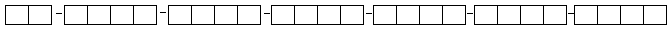 Wykaz załącznikówDostarczonoTAK/NIE1. Kopia orzeczenia, o którym mowa w art. 1 lub 62 ustawy z dnia 27 sierpnia 1997r. o rehabilitacji zawodowej i społecznej oraz zatrudnianiu osób niepełnosprawnych (Dz. U. Nr 123, poz., 776 z poźn. zm.), 
a w przypadku osoby, o której mowa w art. 62 ust. 3 ustawy, kopie orzeczenia o stałej albo długotrwałej niezdolności do pracy 
w gospodarstwie rolnym wydanego przed dniem 1 stycznia 1998 r. (oryginał do wglądu)2. Kopia orzeczeń, o których mowa wyżej, osób niepełnosprawnych zamieszkałych wspólnie z wnioskodawcą, w przypadku takich osób,3 Aktualne zaświadczenie lekarskie, wypełnione przez lekarza specjalistę zawierające informację o rodzaju niepełnosprawności 
i potwierdzające konieczność zaopatrzenia w przedmiot wniosku (załącznik do wniosku),